GROW Gippsland text to be included in RFx documentsGeneral text for RFxNotes to users: Consider whether there are specific social and local outcomes your organisation is seeking to achieve through this procurement and whether these could be added to this section.If your procurement is a ‘GROW Project’, please make that clear in the RFx and state the expectations and requirements on the successful supplier(s), (e.g.:  becoming a GROW Gippsland Compact member (if it isn’t already), reporting, case studies etc.).A ‘one-pager’ guidance is being prepared for suppliers on GROW Gippsland.  This will be available on the GROW Gippsland website soon and could also be provided to tenderers.If your organisation chooses to focus on achieving social and local outcomes primarily in a sub-region of Gippsland, you will need to adapt this template and related tools and resources as appropriate.“[Insert organisation’s name] is a signatory of the GROW Gippsland Compact and is committed to revitalising and building a stronger local economy in Gippsland by seeking opportunities to create social and economic outcomes in Gippsland.GROW Gippsland (Growing Regional Opportunities for Work) is a collaborative program with business, government, community organisations and individuals that seeks to strengthen regional social and economic outcomes and increase job opportunities through procurement and employment.[Insert organisation’s name] is seeking to appoint a supplier(s) that will assist it to create social and local economic outcomes in the Gippsland Region during the delivery of the [project/services] and also work with us to publicly promote these outcomes. These aims are included in the evaluation criteria and will also be reflected in the resulting contract with the successful supplier(s).For more information, guidance and useful resources that may assist you to prepare your response, please refer to: www.growgippsland.com.auDefinitions for RFx:“For the purposes of this [tender]:Gippsland Region means the following local government areas:Bass Coast Shire CouncilBaw Baw Shire CouncilEast Gippsland Shire CouncilLatrobe City CouncilSouth Gippsland Shire CouncilWellington Shire CouncilLocal means the Gippsland Region.Local outcomes are achieved by engaging local businesses, creating local employment and contributing economically to the Gippsland Region.  This may include purchasing goods, services or works from Gippsland owned suppliers or contractors or those with a significant Gippsland presence, utilising materials produced and manufactured in Gippsland and creating employment benefits for people in the Gippsland Region.Social outcomes are achieved by organisations contributing to social objectives in the Gippsland Region.  This may include engaging social enterprises and providing direct employment outcomes for key target communities including: young people, transitioning workers, Aboriginal, people with disabilities and long-term unemployed.Terms and conditions of the RFxNotes to users:  Check whether your RFx terms and conditions will allow you to provide excerpts from good tender responses to the GROW Gippsland program as good practice examples (these could be anonymised, and any commercially sensitive information removed).Additional considerations for users that the Victorian government’s Social Procurement Framework applies to:Please refer to your organisation’s social procurement strategy to see which social and sustainable objectives it is seeking to achieve through its procurement.  As part of implementing the strategy, your organisation will be required to update any relevant policies, templates and guidance to meet its SPF obligations.  This template may be a good starting point.Consider broadening the ‘General text for RFx section’ to include your organisation’s commitments under the SPF.  The definition for ‘social outcomes’ may need to be expanded to include SPF social objectives and sustainable objectives may need to be included too.For more information refer to the guidance on the Buying for Victoria website: https://buyingfor.vic.gov.au/social-procurement-framework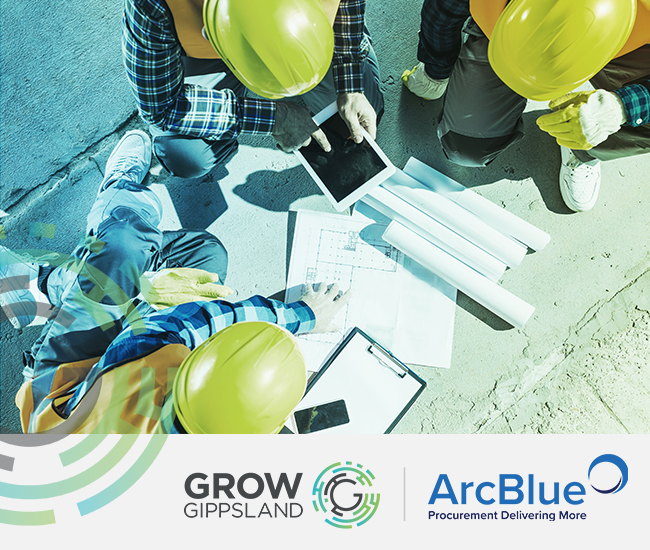 